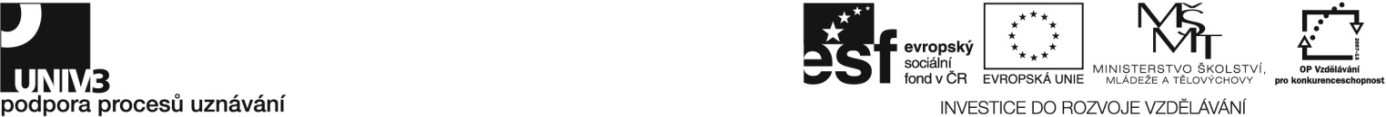 Konkrétní zadání41-037-H Květinář Zadání pro účastníky ověřování Ústní zkouška Popište technologický postup při míchání a aplikaci chemických látek. (Souvisí s navazujícím úkolem praktické zkoušky).Praktická zkouška Připravte požadované množství ochranného postřiku o koncentraci 0,2% pro určený zásah. Použijte k němu ochranné pomůcky v souladu s BOZP. Postřik proveďte. Proveďte okopávku a pletí záhonu o ploše 3 m2. Připojte kultivační nářadí k traktoru a předveďte kultivaci meziřádkového prostoru o délce alespoň 50 metrů. Z předložených 50 kusů vzorků květin základního sortimentu správně určete alespoň 40 rostlin a zařaďte je do pěstební skupiny. Proveďte množení dělením u 10 hrnkových rostlin okrasných listem a získané rostliny dále upravte a ošetřete. Vše slovně zdůvodněte a uveďte další způsoby vegetativního množení. Připravte truhlík pro výsev, předveďte výsev osiva Begonia semperflorens a výsev ošetřete. Vše slovně zdůvodněte a uveďte další způsoby výsevů.Ručně přepíchejte zadané množství sadby do sadbovačů. Předveďte ruční nahrnkování 20 letniček. Předveďte nahrnkování 50 rostlin pomocí hrnkovacího stroje. Tyto rostliny ošetřete po výsadbě a zvolený postup vysvětlete. Podle konkrétních podmínek a možností proveďte další (výše neuváděné) ošetření rostlin a provedený zásah zdůvodněte. Připravte zadané řezané květiny k expedici a zabalte je. Soupis materiálního a technického zabezpečení pro zajištění ověřování Traktor, kultivační nářadí, hrnkovací stroj,venkovní záhony, zahradnické stavby a zázemí, požadovaný sortiment květin, množitelský materiál, květiny pro expedici,chemické přípravky, pomůcky pro přípravu roztoku, postřikovač,potřeby pro výsev a výsadbu, zahradnické nářadí a drobné pomůcky. Kontrola dodržení časového limituČinnost podle zadáníČasový limit (v min.)Ošetřování rostlin ručním nářadím90Řízení a obsluha traktorů a jiné mechanizace90Poznávání taxonů květin60Rozmnožování květin90Výsadba a ošetřování různých skupin a taxonů květin během vegetace ve venkovních podmínkách i krytých prostorách60Aplikace ochranných prostředků proti chorobám a škůdcům okrasných rostlin90Sklizeň, třídění, skladování a expedice různých skupin květin a jejich úprava pro prodej60Doba trvání zkoušky (8 až 11 hodin) 540 min. 